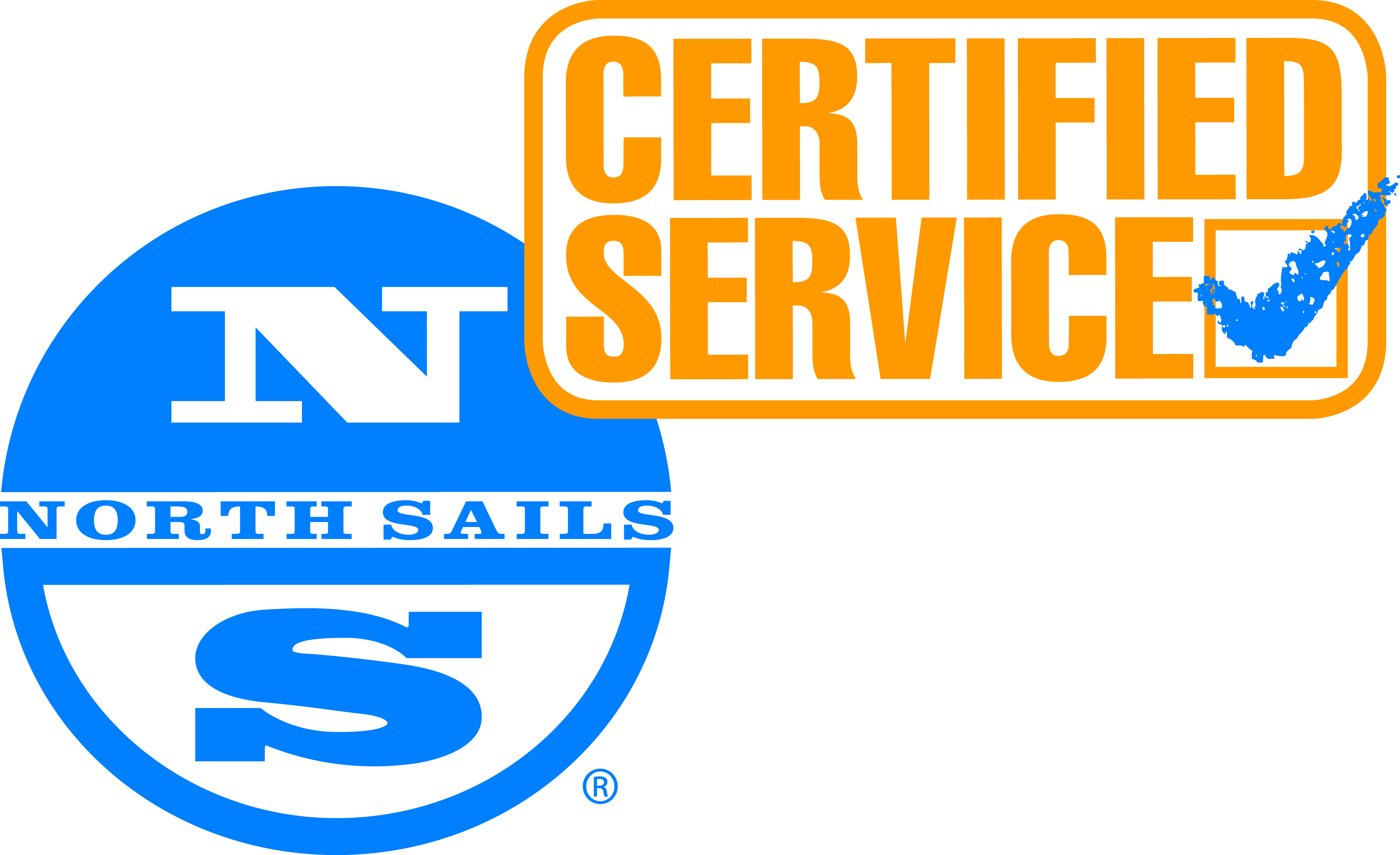 Inlämnat på Seaside Marin			Ett formulär per segelNamn: ___________________________________________________________Adress: ____________________________	Tel. mobil: __________________Postnr:_________  Ort:_______________	Tel. hem: ___________________Email: ___________________________________________________________Båttyp: ________________    		Segeltyp: ___________________Beskriv vad som skall repareras:_________________________________________________________________________________________________________________________________________________________________________________________________________________________________________________________________________________________________________________________________________________________________________________________________________________________________________________________________________________________________________________________________________________________________________________________________________________________________________